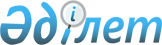 "2023-2025 жылдарға арналған қалалық бюджет туралы" Қызылорда қалалық мәслихатының 2022 жылғы 21 желтоқсандағы № 198-28/2 шешіміне өзгерістер енгізу туралы
					
			Мерзімі біткен
			
			
		
					Қызылорда қалалық мәслихатының 2023 жылғы 20 маусымдағы № 39-4/2 шешімі. Мерзімі біткендіктен қолданыс тоқтатылды
      Қызылорда қалалық мәслихаты ШЕШТІ:
      1. "2023-2025 жылдарға арналған қалалық бюджет туралы" Қызылорда қалалық мәслихатының 2022 жылғы 21 желтоқсандағы № 198-28/2 шешіміне мынадай өзгерістер енгізілсін:
      1-тармақ жаңа редакцияда жазылсын:
      "1. 2023-2025 жылдарға арналған қалалық бюджет 1, 2 және 3-қосымшаларға сәйкес, оның ішінде 2023 жылға мынадай көлемдерде бекітілсін:
      1) кірістер – 75 967 929,3 мың теңге, оның ішінде:
      салықтық түсімдер – 14 223 053,4 мың теңге;
      салықтық емес түсімдер – 477 486,0 мың теңге;
      негізгі капиталды сатудан түсетін түсімдер – 7 051 995,5 мың теңге;
      трансферттер түсімі – 54 215 394,4 мың теңге;
      2) шығындар – 69 129 235,1 мың теңге;
      3) таза бюджеттік кредиттеу – 1 187 801,0 мың теңге, оның ішінде:
      бюджеттік кредиттер – 1 187 801,0 мың теңге;
      бюджеттік кредиттерді өтеу – 0;
      4) қаржы активтерімен операциялар бойынша сальдо – 3 857 407,1 мың теңге, оның ішінде:
      қаржы активтерін сатып алу – 3 857 407,1 мың теңге;
      мемлекеттің қаржы активтерін сатудан түсетін түсімдер – 0;
      5) бюджет тапшылығы (профициті) – 1 793 486,1 мың теңге;
      6) бюджет тапшылығын қаржыландыру (профицитті пайдалану) – -1 793 486,1 мың теңге;
      қарыздар түсімі – 6 539 301,0 мың теңге;
      қарыздарды өтеу – 9 174 313,0 мың теңге.".
      Аталған шешімнің 4-тармағы жаңа редакцияда жазылсын:
      "4. Жергілікті атқарушы органының резерві 144 274,8 мың теңге сомасында бекітілсін.".
      2. Аталған шешімнің 1-қосымшасы осы шешімнің қосымшасына сәйкес жаңа редакцияда жазылсын.
      3. Осы шешім 2023 жылғы 1 қаңтардан бастап қолданысқа енгізіледі. 2023 жылға арналған қалалық бюджет
					© 2012. Қазақстан Республикасы Әділет министрлігінің «Қазақстан Республикасының Заңнама және құқықтық ақпарат институты» ШЖҚ РМК
				
      Қызылорда қалалық мәслихатының төрағасы 

И. Құттықожаев
Қызылорда қалалық мәслихатының
2023 жылғы 20 маусымдағы
№ 39-4/2 шешіміне 1-қосымшаҚызылорда қалалық мәслихатының2022 жылғы 21 желтоқсандағы№ 198-28/2 шешіміне 1-қосымша
Санаты
Санаты
Санаты
Санаты
Санаты
Сомасы, мың теңге
Сыныбы
Сыныбы
Сыныбы
Сыныбы
Сомасы, мың теңге
Кіші сыныбы
Кіші сыныбы
Кіші сыныбы
Сомасы, мың теңге
Атауы
Атауы
Сомасы, мың теңге
1
2
3
4
4
5
1. Кірістер
1. Кірістер
75 967 929,3
1
Салықтық түсiмдер
Салықтық түсiмдер
14 223 053,4
01
Табыс салығы
Табыс салығы
7 470 559,5
1
Корпоративтік табыс салығы
Корпоративтік табыс салығы
5 691 983,0
2
Жеке табыс салығы
Жеке табыс салығы
1 778 576,5
03
Әлеуметтiк салық
Әлеуметтiк салық
1 333 300,0
1
Әлеуметтiк салық
Әлеуметтiк салық
1 333 300,0
04
Меншiкке салынатын салықтар
Меншiкке салынатын салықтар
3 250 958,0
1
Мүлiкке салынатын салықтар
Мүлiкке салынатын салықтар
1 759 220,0
3
Жер салығы 
Жер салығы 
194 523,0
4
Көлiк құралдарына салынатын салық
Көлiк құралдарына салынатын салық
1 296 915,0
5
Бiрыңғай жер салығы
Бiрыңғай жер салығы
300,0
05
Тауарларға, жұмыстарға және қызметтерге салынатын iшкi салықтар
Тауарларға, жұмыстарға және қызметтерге салынатын iшкi салықтар
1 390 202,9
2
Акциздер
Акциздер
50 561,0
3
Табиғи және басқа да ресурстарды пайдаланғаны үшiн түсетiн түсiмдер
Табиғи және басқа да ресурстарды пайдаланғаны үшiн түсетiн түсiмдер
49 956,0
4
Кәсiпкерлiк және кәсiби қызметтi жүргiзгенi үшiн алынатын алымдар
Кәсiпкерлiк және кәсiби қызметтi жүргiзгенi үшiн алынатын алымдар
1 289 685,9
08
Заңдық маңызы бар әрекеттерді жасағаны және (немесе) оған уәкілеттігі бар мемлекеттік органдар немесе лауазымды адамдар құжаттар бергені үшін алынатын міндетті төлемдер
Заңдық маңызы бар әрекеттерді жасағаны және (немесе) оған уәкілеттігі бар мемлекеттік органдар немесе лауазымды адамдар құжаттар бергені үшін алынатын міндетті төлемдер
778 033,0
1
Мемлекеттiк баж
Мемлекеттiк баж
778 033,0
2
Салықтық емес түсiмдер
Салықтық емес түсiмдер
477 486,0
01
Мемлекеттік меншіктен түсетін кірістер
Мемлекеттік меншіктен түсетін кірістер
120 902,0
5
Мемлекет меншігіндегі мүлікті жалға беруден түсетін кірістер 
Мемлекет меншігіндегі мүлікті жалға беруден түсетін кірістер 
120 146,0
7
Мемлекеттік бюджеттен берілген кредиттер бойынша сыйақылар
Мемлекеттік бюджеттен берілген кредиттер бойынша сыйақылар
65,0
9
Мемлекет меншігінен түсетін басқа да кірістер
Мемлекет меншігінен түсетін басқа да кірістер
691,0
02
Мемлекеттік бюджеттен қаржыландырылатын мемлекеттік мекемелердің тауарларды (жұмыстарды, қызметтерді) өткізуінен түсетін түсімдер
Мемлекеттік бюджеттен қаржыландырылатын мемлекеттік мекемелердің тауарларды (жұмыстарды, қызметтерді) өткізуінен түсетін түсімдер
705,0
1
Мемлекеттік бюджеттен қаржыландырылатын мемлекеттік мекемелердің тауарларды (жұмыстарды, қызметтерді) өткізуінен түсетін түсімдер
Мемлекеттік бюджеттен қаржыландырылатын мемлекеттік мекемелердің тауарларды (жұмыстарды, қызметтерді) өткізуінен түсетін түсімдер
705,0
03
Мемлекеттік бюджеттен қаржыландырылатын мемлекеттік мекемелер ұйымдастыратын мемлекеттік сатып алуды өткізуден түсетін ақша түсімдері
Мемлекеттік бюджеттен қаржыландырылатын мемлекеттік мекемелер ұйымдастыратын мемлекеттік сатып алуды өткізуден түсетін ақша түсімдері
3 900,0
1
Мемлекеттік бюджеттен қаржыландырылатын мемлекеттік мекемелер ұйымдастыратын мемлекеттік сатып алуды өткізуден түсетін ақша түсімдері
Мемлекеттік бюджеттен қаржыландырылатын мемлекеттік мекемелер ұйымдастыратын мемлекеттік сатып алуды өткізуден түсетін ақша түсімдері
3 900,0
04
Мемлекеттік бюджеттен қаржыландырылатын, сондай-ақ Қазақстан Республикасы Ұлттық Банкінің бюджетінен (шығыстар сметасынан) қамтылатын және қаржыландырылатын мемлекеттік мекемелер салатын айыппұлдар, өсімпұлдар, санкциялар, өндіріп алулар
Мемлекеттік бюджеттен қаржыландырылатын, сондай-ақ Қазақстан Республикасы Ұлттық Банкінің бюджетінен (шығыстар сметасынан) қамтылатын және қаржыландырылатын мемлекеттік мекемелер салатын айыппұлдар, өсімпұлдар, санкциялар, өндіріп алулар
22 500,0
1
Мұнай секторы ұйымдарынан, Жәбірленушілерге өтемақы қорынан және Білім беру инфрақұрылымын қолдау қорынан түсетін түсімдерді қоспағанда, мемлекеттік бюджеттен қаржыландырылатын, сондай-ақ Қазақстан Республикасы Ұлттық Банкінің бюджетінен (шығыстар сметасынан) ұсталатын және қаржыландырылатын мемлекеттік мекемелер салатын айыппұлдар, өсімпұлдар, санкциялар, өндіріп алулар
Мұнай секторы ұйымдарынан, Жәбірленушілерге өтемақы қорынан және Білім беру инфрақұрылымын қолдау қорынан түсетін түсімдерді қоспағанда, мемлекеттік бюджеттен қаржыландырылатын, сондай-ақ Қазақстан Республикасы Ұлттық Банкінің бюджетінен (шығыстар сметасынан) ұсталатын және қаржыландырылатын мемлекеттік мекемелер салатын айыппұлдар, өсімпұлдар, санкциялар, өндіріп алулар
22 500,0
06
Басқа да салықтық емес түсімдер
Басқа да салықтық емес түсімдер
329 479,0
1
Басқа да салықтық емес түсімдер
Басқа да салықтық емес түсімдер
329 479,0
3
Негiзгi капиталды сатудан түсетін түсімдер
Негiзгi капиталды сатудан түсетін түсімдер
7 051 995,5
01
Мемлекеттік мекемелерге бекітілген мемлекеттік мүлікті сату
Мемлекеттік мекемелерге бекітілген мемлекеттік мүлікті сату
6 560 136,0
1
Мемлекеттік мекемелерге бекітілген мемлекеттік мүлікті сату
Мемлекеттік мекемелерге бекітілген мемлекеттік мүлікті сату
6 560 136,0
03
Жердi және материалдық емес активтердi сату
Жердi және материалдық емес активтердi сату
491 859,5
1
Жердi сату
Жердi сату
335 186,5
2
Материалдық емес активтерді сату
Материалдық емес активтерді сату
156 673,0
4
Трансферттердің түсімдері
Трансферттердің түсімдері
54 215 394,4
01
Төмен тұрған мемлекеттік басқару органдарынан трансферттер
Төмен тұрған мемлекеттік басқару органдарынан трансферттер
77,2
3
Аудандық маңызы бар қалалардың, ауылдардың, кенттердің, ауылдық округтердің бюджеттерінен трансферттер
Аудандық маңызы бар қалалардың, ауылдардың, кенттердің, ауылдық округтердің бюджеттерінен трансферттер
77,2
02
Мемлекеттiк басқарудың жоғары тұрған органдарынан түсетiн трансферттер
Мемлекеттiк басқарудың жоғары тұрған органдарынан түсетiн трансферттер
54 215 317,2
2
Облыстық бюджеттен түсетiн трансферттер
Облыстық бюджеттен түсетiн трансферттер
54 215 317,2
Функционалдық топ
Функционалдық топ
Функционалдық топ
Функционалдық топ
Функционалдық топ
Кіші функция
Кіші функция
Кіші функция
Кіші функция
Бюджеттік бағдарламалардың әкімшісі
Бюджеттік бағдарламалардың әкімшісі
Бюджеттік бағдарламалардың әкімшісі
Бағдарлама
Бағдарлама
Атауы
2. Шығындар
69 129 235,1
01
Жалпы сипаттағы мемлекеттiк қызметтер 
4 793 970,3
1
Мемлекеттiк басқарудың жалпы функцияларын орындайтын өкiлдi, атқарушы және басқа органдар
537 782,0
112
Аудан (облыстық маңызы бар қала) мәслихатының аппараты
77 052,0
001
Аудан (облыстық маңызы бар қала) мәслихатының қызметін қамтамасыз ету жөніндегі қызметтер
74 602,0
003
Мемлекеттік органның күрделі шығыстары
2 450,0
122
Аудан (облыстық маңызы бар қала) әкімінің аппараты
460 730,0
001
Аудан (облыстық маңызы бар қала) әкімінің қызметін қамтамасыз ету жөніндегі қызметтер
449 308,0
003
Мемлекеттік органның күрделі шығыстары
11 422,0
2
Қаржылық қызмет
20 626,6
459
Ауданның (облыстық маңызы бар қаланың) экономика және қаржы бөлімі
16231,0
003
Салық салу мақсатында мүлікті бағалауды жүргізу
13086,0
010
Жекешелендіру, коммуналдық меншікті басқару, жекешелендіруден кейінгі қызмет және осыған байланысты дауларды реттеу
3145,0
805
Ауданның (облыстық маңызы бар қаланың) мемлекеттік сатып алу бөлімі
4 395,6
001
Жергілікті деңгейде мемлекеттік сатып алу саласындағы мемлекеттік саясатты іске асыру жөніндегі қызметтер
4 395,6
9
Жалпы сипаттағы өзге де мемлекеттiк қызметтер
4 235 561,7
458
Ауданның (облыстық маңызы бар қаланың) тұрғын үй-коммуналдық шаруашылығы, жолаушылар көлігі және автомобиль жолдары бөлімі
553 679,0
001
Жергілікті деңгейде тұрғын үй-коммуналдық шаруашылығы, жолаушылар көлігі және автомобиль жолдары саласындағы мемлекеттік саясатты іске асыру жөніндегі қызметтер
418 267,0
013
Мемлекеттік органның күрделі шығыстары
135 412,0
459
Ауданның (облыстық маңызы бар қаланың) экономика және қаржы бөлімі
3283911,6
001
Ауданның (облыстық маңызы бар қаланың) экономикалық саясатын қалыптастыру мен дамыту, мемлекеттік жоспарлау, бюджеттік атқару және коммуналдық меншігін басқару саласындағы мемлекеттік саясатты іске асыру жөніндегі қызметтер
136590,0
015
Мемлекеттік органның күрделі шығыстары
1790,0
113
Төменгі тұрған бюджеттерге берілетін нысаналы ағымдағы трансферттер
1565076,6
114
Төменгі тұрған бюджеттерге берілетін нысаналы даму трансферттері
1580455,0
493
Ауданның (облыстық маңызы бар қаланың) кәсіпкерлік, өнеркәсіп және туризм бөлімі
43 902,5
001
Жергілікті деңгейде кәсіпкерлікті, өнеркәсіпті және туризмді дамыту саласындағы мемлекеттік саясатты іске асыру жөніндегі қызметтер
43 302,5
003
Мемлекеттік органның күрделі шығыстары
600,0
801
Ауданның (облыстық маңызы бар қаланың) жұмыспен қамту, әлеуметтік бағдарламалар және азаматтық хал актілерін тіркеу бөлімі 
354 068,6
001
Жергілікті деңгейде жұмыспен қамту, әлеуметтік бағдарламалар және азаматтық хал актілерін тіркеу саласындағы мемлекеттік саясатты іске асыру жөніндегі қызметтер
348 068,6
003
Мемлекеттік органның күрделі шығыстары
288,0
032
Ведомстволық бағыныстағы мемлекеттік мекемелер мен ұйымдардың күрделі шығыстары
5712,0
02
Қорғаныс
24 329,0
1
Әскери мұқтаждар
24 329,0
122
Аудан (облыстық маңызы бар қала) әкімінің аппараты
24 329,0
005
Жалпыға бірдей әскери міндетті атқару шеңберіндегі іс-шаралар
24 329,0
03
Қоғамдық тәртіп, қауіпсіздік, құқықтық, сот, қылмыстық-атқару қызметі
219 631,0
6
Қылмыстық-атқару жүйесі
41 895,0
801
Ауданның (облыстық маңызы бар қаланың) жұмыспен қамту, әлеуметтік бағдарламалар және азаматтық хал актілерін тіркеу бөлімі 
41 895,0
039
Қылмыстық жазасын өтеген адамдарды әлеуметтік бейімдеу мен оңалтуды ұйымдастыру және жүзеге асыру
41 895,0
9
Қоғамдық тәртіп және қауіпсіздік саласындағы басқа да қызметтер
177 736,0
458
Ауданның (облыстық маңызы бар қаланың) тұрғын үй-коммуналдық шаруашылығы, жолаушылар көлігі және автомобиль жолдары бөлімі
177 736,0
021
Елдi мекендерде жол қозғалысы қауiпсiздiгін қамтамасыз ету
177 736,0
06
Әлеуметтiк көмек және әлеуметтiк қамсыздандыру
11 826 014,8
1
Әлеуметтiк қамсыздандыру
2 740 068,0
467
Ауданның (облыстық маңызы бар қаланың) құрылыс бөлімі
620,0
.041
Әлеуметтік қамтамасыз ету объектілерін салу және реконструкциялау
620,0
801
Ауданның (облыстық маңызы бар қаланың) жұмыспен қамту, әлеуметтік бағдарламалар және азаматтық хал актілерін тіркеу бөлімі 
2 739 448,0
010
Мемлекеттік атаулы әлеуметтік көмек
2 738 663,0
057
Атаулы мемлекеттік әлеуметтік көмек алушылар болып табылатын жеке тұлғаларды телевизиялық абоненттiк жалғамалармен қамтамасыз ету
785,0
2
Әлеуметтiк көмек
8 458 370,6
458
Ауданның (облыстық маңызы бар қаланың) білім бөлімі
27 259,0
.068
Жергілікті өкілдік органдардың шешімі бойынша қалалық қоғамдық көлікте (таксиден басқа) жеңілдікпен, тегін жол жүру түрінде азаматтардың жекелеген санаттарын әлеуметтік қолдау
27 259,0
801
Ауданның (облыстық маңызы бар қаланың) жұмыспен қамту, әлеуметтік бағдарламалар және азаматтық хал актілерін тіркеу бөлімі 
8 431 111,6
004
Жұмыспен қамту бағдарламасы
5 524 569,0
006
Ауылдық жерлерде тұратын денсаулық сақтау, білім беру, әлеуметтік қамтамасыз ету, мәдениет, спорт және ветеринар мамандарына отын сатып алуға Қазақстан Республикасының заңнамасына сәйкес әлеуметтік көмек көрсету
9 591,0
007
Тұрғын үйге көмек көрсету
65 146,0
008
1999 жылдың 26 шілдесінде "Отан", "Даңқ" ордендерімен марапатталған, "Халық Қаһарманы" атағын және республиканың құрметті атақтарын алған азаматтарды әлеуметтік қолдау
393,0
009
Үйден тәрбиеленіп оқытылатын мүгедектігі бар балаларды материалдық қамтамасыз ету
46 575,0
011
Жергілікті өкілетті органдардың шешімі бойынша мұқтаж азаматтардың жекелеген топтарына әлеуметтік көмек
702 795,0
013
Белгіленген тұрғылықты жері жоқ тұлғаларды әлеуметтік бейімдеу
131 910,0
014
Мұқтаж азаматтарға үйде әлеуметтiк көмек көрсету
207 202,0
015
Зейнеткерлер мен мүгедектігі бар адамдарға әлеуметтiк қызмет көрсету аумақтық орталығы
117 937,6
017
Мүгедектігі бар адамды оңалтудың жеке бағдарламасына сәйкес мұқтаж мүгедектігі бар адамдарды протездік-ортопедиялық көмек, сурдотехникалық, тифлотехникалық құралдармен, арнаулы жүрiп-тұру құралдармен, мiндеттi гигиеналық құралдармен қамтамасыз ету, сондай-ақ санаторий-курорттық емделу, есту бойынша мүгедектігі бар адамдарға қолмен көрсететiн тіл маманының, жеке көмекшінің қызметтерін ұсыну
1 375 142,0
023
Жұмыспен қамту орталықтарының қызметін қамтамасыз ету
229 170,0
.027
Халықты әлеуметтік қорғау жөніндегі іс-шараларды іске асыру
20 681,0
9
Әлеуметтiк көмек және әлеуметтiк қамтамасыз ету салаларындағы өзге де қызметтер
627 576,2
458
Ауданның (облыстық маңызы бар қаланың) тұрғын үй-коммуналдық шаруашылығы, жолаушылар көлігі және автомобиль жолдары бөлімі
321,0
050
Қазақстан Республикасында мүгедектігі бар адамдардың құқықтарын қамтамасыз етуге және өмір сүру сапасын жақсарту
321,0
801
Ауданның (облыстық маңызы бар қаланың) жұмыспен қамту, әлеуметтік бағдарламалар және азаматтық хал актілерін тіркеу бөлімі 
627 255,2
018
Жәрдемақыларды және басқа да әлеуметтік төлемдерді есептеу, төлеу мен жеткізу бойынша қызметтерге ақы төлеу
9 731,2
020
Үкіметтік емес ұйымдарда мемлекеттік әлеуметтік тапсырысты орналастыру
163 469,0
050
Қазақстан Республикасында мүгедектігі бар адамдардың құқықтарын қамтамасыз етуге және өмір сүру сапасын жақсарту
454 055,0
07
Тұрғын үй-коммуналдық шаруашылық
37 434 481,0
1
Тұрғын үй шаруашылығы
23 371 543,0
458
Ауданның (облыстық маңызы бар қаланың) тұрғын үй-коммуналдық шаруашылығы, жолаушылар көлігі және автомобиль жолдары бөлімі
1 876 919,2
002
Мемлекеттiк қажеттiлiктер үшiн жер учаскелерiн алып қою, оның iшiнде сатып алу жолымен алып қою және осыған байланысты жылжымайтын мүлiктi иелiктен айыру 
74 079,8
004
Азаматтардың жекелеген санаттарын тұрғын үймен қамтамасыз ету
574 215,0
.059
Елді мекенге бірыңғай сәулеттік келбет беруге бағытталған, көппәтерлі тұрғын үйлердің қасбеттерін, шатырларын ағымдағы немесе күрделі жөндеу
1 228 624,4
467
Ауданның (облыстық маңызы бар қаланың) құрылыс бөлімі
21 446 880,7
003
Коммуналдық тұрғын үй қорының тұрғын үйін жобалау және (немесе) салу, реконструкциялау
8 333 510,7
004
Инженерлік-коммуникациялық инфрақұрылымды жобалау, дамыту және (немесе) жайластыру
6 790 870,0
098
Коммуналдық тұрғын үй қорының тұрғын үйлерін сатып алу
6 322 500,0
479
Ауданның (облыстық маңызы бар қаланың) тұрғын үй инспекциясы бөлімі
47 743,1
001
Жергілікті деңгейде тұрғын үй қоры саласындағы мемлекеттік саясатты іске асыру жөніндегі қызметтер
47 143,1
.005
Мемлекеттік органның күрделі шығыстары
600,0
2
Коммуналдық шаруашылық
9 096 959,4
458
Ауданның (облыстық маңызы бар қаланың) тұрғын үй-коммуналдық шаруашылығы, жолаушылар көлігі және автомобиль жолдары бөлімі
4 878 727,4
012
Сумен жабдықтау және су бұру жүйесінің жұмыс істеуі
32 800,0
.048
Қаланы және елді мекендерді абаттандыруды дамыту
4 845 927,4
467
Ауданның (облыстық маңызы бар қаланың) құрылыс бөлімі
4 218 232,0
006
Сумен жабдықтау және су бұру жүйесін дамыту
4 218 232,0
3
Елді-мекендерді көркейту
4 965 978,6
458
Ауданның (облыстық маңызы бар қаланың) тұрғын үй-коммуналдық шаруашылығы, жолаушылар көлігі және автомобиль жолдары бөлімі
4 965 978,6
015
Елдi мекендердегі көшелердi жарықтандыру
920 641,0
016
Елдi мекендердiң санитариясын қамтамасыз ету
1 246 533,0
017
Жерлеу орындарын ұстау және туыстары жоқ адамдарды жерлеу
17 148,0
018
Елдi мекендердi абаттандыру және көгалдандыру
2 781 656,6
08
Мәдениет, спорт, туризм және ақпараттық кеңістiк
1 792 454,7
1
Мәдениет саласындағы қызмет
392 633,0
820
Ауданның (облыстық маңызы бар қаланың) мәдениет және спорт бөлімі
392633,0
.004
Мәдени-демалыс жұмысын қолдау
359645,0
009
Тарихи-мәдени мұра ескерткіштерін сақтауды және оларға қол жетімділікті қамтамасыз ету
32988,0
2
Спорт
708 288,6
467
Ауданның (облыстық маңызы бар қаланың) құрылыс бөлімі
517 003,2
008
Cпорт объектілерін дамыту
517 003,2
820
Ауданның (облыстық маңызы бар қаланың) мәдениет және спорт бөлімі
191 285,4
.008
Ұлттық және бұқаралық спорт түрлерін дамыту
140 602,4
.010
Аудандық (облыстық маңызы бар қалалық) деңгейде спорттық жарыстар өткiзу
11 691,0
.011
Әртүрлi спорт түрлерi бойынша аудан (облыстық маңызы бар қала) құрама командаларының мүшелерiн дайындау және олардың облыстық спорт жарыстарына қатысуы
38 992,0
3
Ақпараттық кеңiстiк
326 474,0
820
Ауданның (облыстық маңызы бар қаланың) мәдениет және спорт бөлімі
216 653,0
006
Аудандық (қалалық) кiтапханалардың жұмыс iстеуi
214 195,0
007
Мемлекеттiк тiлдi және Қазақстан халқының басқа да тiлдерін дамыту
2 458,0
821
Ауданның (облыстық маңызы бар қаланың) қоғамдық даму бөлімі
109 821,0
.004
Мемлекеттік ақпараттық саясат жүргізу жөніндегі қызметтер
109 821,0
9
Мәдениет, спорт, туризм және ақпараттық кеңiстiктi ұйымдастыру жөнiндегi өзге де қызметтер
365 059,1
820
Ауданның (облыстық маңызы бар қаланың) мәдениет және спорт бөлімі
210793,0
001
Жергілікті деңгейде мәдениет, спорт және тілдерді дамыту саласындағы мемлекеттік саясатты іске асыру жөніндегі қызметтер
97654,0
.003
Мемлекеттік органның күрделі шығыстары
1200,0
032
Ведомстволық бағыныстағы мемлекеттік мекемелер мен ұйымдардың күрделі шығыстары
111939,0
821
Ауданның (облыстық маңызы бар қаланың) қоғамдық даму бөлімі
154266,1
001
Жергілікті деңгейде ақпарат, мемлекеттілікті нығайту және азаматтардың әлеуметтік сенімділігін қалыптастыру саласында мемлекеттік саясатты іске асыру жөніндегі қызметтер
88295,1
003
Жастар саясаты саласында іс-шараларды іске асыру
61291,0
.006
Мемлекеттік органның күрделі шығыстары
4680,0
09
Отын-энергетика кешенi және жер қойнауын пайдалану
776 681,3
1
Отын және энергетика
22 218,3
467
Ауданның (облыстық маңызы бар қаланың) құрылыс бөлімі
22 218,3
009
Жылу-энергетикалық жүйені дамыту
22 218,3
9
Отын-энергетика кешені және жер қойнауын пайдалану саласындағы өзге де қызметтер
754 463,0
458
Ауданның (облыстық маңызы бар қаланың) тұрғын үй-коммуналдық шаруашылығы, жолаушылар көлігі және автомобиль жолдары бөлімі
15 473,0
036
Газ тасымалдау жүйесін дамыту 
15 473,0
467
Ауданның (облыстық маңызы бар қаланың) құрылыс бөлімі
738 990,0
036
Газ тасымалдау жүйесін дамыту 
738 990,0
10
Ауыл, су, орман, балық шаруашылығы, ерекше қорғалатын табиғи аумақтар, қоршаған ортаны және жануарлар дүниесін қорғау, жер қатынастары
190 117,8
1
Ауыл шаруашылығы
115 649,0
477
Ауданның (облыстық маңызы бар қаланың) ауыл шаруашылығы мен жер қатынастары бөлімі
115649,0
001
Жергілікті деңгейде ауыл шаруашылығы және жер қатынастары саласындағы мемлекеттік саясатты іске асыру жөніндегі қызметтер
113899,0
.003
Мемлекеттік органның күрделі шығыстары
1750,0
9
Ауыл, су, орман, балық шаруашылығы, қоршаған ортаны қорғау және жер қатынастары саласындағы басқа да қызметтер
74 468,8
477
Ауданның (облыстық маңызы бар қаланың) ауыл шаруашылығы мен жер қатынастары бөлімі
74 468,8
099
Мамандарға әлеуметтік қолдау көрсету жөніндегі шараларды іске асыру
74 468,8
11
Өнеркәсіп, сәулет, қала құрылысы және құрылыс қызметі
188 842,2
2
Сәулет, қала құрылысы және құрылыс қызметі
188 842,2
467
Ауданның (облыстық маңызы бар қаланың) құрылыс бөлімі
96 359,0
001
Жергілікті деңгейде құрылыс саласындағы мемлекеттік саясатты іске асыру жөніндегі қызметтер
93 659,0
017
Мемлекеттік органның күрделі шығыстары
2 700,0
468
Ауданның (облыстық маңызы бар қаланың) сәулет және қала құрылысы бөлімі
92 483,2
001
Жергілікті деңгейде сәулет және қала құрылысы саласындағы мемлекеттік саясатты іске асыру жөніндегі қызметтер
88 601,2
003
Аудан аумағында қала құрылысын дамыту схемаларын және елді мекендердің бас жоспарларын әзірлеу
3 282,0
004
Мемлекеттік органның күрделі шығыстары
600,0
12
Көлiк және коммуникация
9 511 163,0
1
Автомобиль көлiгi
8 511 163,0
458
Ауданның (облыстық маңызы бар қаланың) тұрғын үй-коммуналдық шаруашылығы, жолаушылар көлігі және автомобиль жолдары бөлімі
8 511 163,0
.022
Көлік инфрақұрылымын дамыту
4 695 057,0
023
Автомобиль жолдарының жұмыс істеуін қамтамасыз ету
3 816 106,0
9
Көлiк және коммуникациялар саласындағы өзге де қызметтер
1 000 000,0
458
Ауданның (облыстық маңызы бар қаланың) тұрғын үй-коммуналдық шаруашылығы, жолаушылар көлігі және автомобиль жолдары бөлімі
1 000 000,0
037
Әлеуметтік маңызы бар қалалық (ауылдық), қала маңындағы және ауданішілік қатынастар бойынша жолаушылар тасымалдарын субсидиялау
1 000 000,0
13
Басқалар
440 424,8
3
Кәсiпкерлiк қызметтi қолдау және бәсекелестікті қорғау
2 797,0
493
Ауданның (облыстық маңызы бар қаланың) кәсіпкерлік, өнеркәсіп және туризм бөлімі
2 797,0
006
Кәсіпкерлік қызметті қолдау
2 797,0
9
Басқалар
437 627,8
459
Ауданның (облыстық маңызы бар қаланың) экономика және қаржы бөлімі
144274,8
012
Ауданның (облыстық маңызы бар қаланың) жергілікті атқарушы органының резерві 
144274,8
467
Ауданның (облыстық маңызы бар қаланың) құрылыс бөлімі
293 353,0
079
"Ауыл-Ел бесігі" жобасы шеңберінде ауылдық елді мекендердегі әлеуметтік және инженерлік инфрақұрылымдарды дамыту
293 353,0
14
Борышқа қызмет көрсету
732 512,0
1
Борышқа қызмет көрсету
732 512,0
459
Ауданның (облыстық маңызы бар қаланың) экономика және қаржы бөлімі
732 512,0
.021
Жергілікті атқарушы органдардың облыстық бюджеттен қарыздар бойынша сыйақылар мен өзге де төлемдерді төлеу бойынша борышына қызмет көрсету
732 512,0
15
Трансферттер
1 198 613,2
1
Трансферттер
1 198 613,2
459
Ауданның (облыстық маңызы бар қаланың) экономика және қаржы бөлімі
1 198 613,2
006
Пайдаланылмаған (толық пайдаланылмаған) нысаналы трансферттерді қайтару
144 306,5
024
Заңнаманы өзгертуге байланысты жоғары тұрған бюджеттің шығындарын өтеуге төменгі тұрған бюджеттен ағымдағы нысаналы трансферттер
10 698,0
038
Субвенциялар
978 419,0
054
Қазақстан Республикасының Ұлттық қорынан берілетін нысаналы трансферт есебінен республикалық бюджеттен бөлінген пайдаланылмаған (түгел пайдаланылмаған) нысаналы трансферттердің сомасын қайтару
65 189,7
3. Таза бюджеттік кредиттеу
1 187 801,0
Бюджеттік кредиттер
1 187 801,0
07
Тұрғын үй-коммуналдық шаруашылық
773 801,0
1
Тұрғын үй шаруашылығы
773 801,0
458
Ауданның (облыстық маңызы бар қаланың) тұрғын үй-коммуналдық шаруашылығы, жолаушылар көлігі және автомобиль жолдары бөлімі
773 801,0
.081
Кондоминиум объектілерінің ортақ мүлкіне күрделі жөндеу жүргізуге кредит беру
773 801,0
10
Ауыл, су, орман, балық шаруашылығы, ерекше қорғалатын табиғи аумақтар, қоршаған ортаны және жануарлар дүниесін қорғау, жер қатынастары
414 000,0
9
Ауыл, су, орман, балық шаруашылығы, қоршаған ортаны қорғау және жер қатынастары саласындағы басқа да қызметтер
414 000,0
477
Ауданның (облыстық маңызы бар қаланың) ауыл шаруашылығы мен жер қатынастары бөлімі
414 000,0
.004
Мамандарды әлеуметтік қолдау шараларын іске асыру үшін бюджеттік кредиттер
414 000,0
Санаты
Санаты
Санаты
Санаты
Санаты
Сыныбы
Сыныбы
Сыныбы
Сыныбы
Кіші сыныбы
Кіші сыныбы
Кіші сыныбы
Атауы
Атауы
1
2
3
4
4
5
5
Бюджеттік кредиттерді өтеу
Бюджеттік кредиттерді өтеу
0,0
01
Бюджеттік кредиттерді өтеу
Бюджеттік кредиттерді өтеу
0,0
1
Мемлекеттік бюджеттен берілген бюджеттік кредиттерді өтеу
Мемлекеттік бюджеттен берілген бюджеттік кредиттерді өтеу
0,0
4. Қаржы активтерімен операциялар бойынша сальдо
4. Қаржы активтерімен операциялар бойынша сальдо
3 857 407,1
Қаржы активтерін сатып алу
Қаржы активтерін сатып алу
3 857 407,1
Функционалдық топ
Функционалдық топ
Функционалдық топ
Функционалдық топ
Функционалдық топ
Кіші функция
Кіші функция
Кіші функция
Кіші функция
Бюджеттік бағдарламалардың әкімшісі
Бюджеттік бағдарламалардың әкімшісі
Бюджеттік бағдарламалардың әкімшісі
Бағдарлама
Бағдарлама
Атауы
13
Басқалар
3 857 407,1
9
Басқалар
3 857 407,1
458
Ауданның (облыстық маңызы бар қаланың) тұрғын үй-коммуналдық шаруашылығы, жолаушылар көлігі және автомобиль жолдары бөлімі
3 857 407,1
065
Заңды тұлғалардың жарғылық капиталын қалыптастыру немесе ұлғайту
3 857 407,1
Санаты
Санаты
Санаты
Санаты
Санаты
Сыныбы
Сыныбы
Сыныбы
Сыныбы
Кіші сыныбы
Кіші сыныбы
Кіші сыныбы
Атауы
Атауы
6
Мемлекеттің қаржы активтерін сатудан түсетін түсімдер
Мемлекеттің қаржы активтерін сатудан түсетін түсімдер
 0,0
5. Бюджет тапшылығы (профициті)
5. Бюджет тапшылығы (профициті)
1 793 486,1
6. Бюджет тапшылығын қаржыландыру (профицитін пайдалану)
6. Бюджет тапшылығын қаржыландыру (профицитін пайдалану)
-1 793 486,1
7
Қарыздар түсімдері
Қарыздар түсімдері
6 539 301,0
01
Мемлекеттік ішкі қарыздар
Мемлекеттік ішкі қарыздар
6 539 301,0
2
Қарыз алу келісім-шарттары
Қарыз алу келісім-шарттары
6 539 301,0
Функционалдық топ
Функционалдық топ
Функционалдық топ
Функционалдық топ
Функционалдық топ
Кіші функция
Кіші функция
Кіші функция
Кіші функция
Бюджеттік бағдарламалардың әкімшісі
Бюджеттік бағдарламалардың әкімшісі
Бюджеттік бағдарламалардың әкімшісі
Бағдарлама
Бағдарлама
Атауы
16
Қарыздарды өтеу
9 174 313,0
1
Қарыздарды өтеу
9 174 313,0
459
Ауданның (облыстық маңызы бар қаланың) экономика және қаржы бөлімі
9174313,0
.005
Жергілікті атқарушы органның жоғары тұрған бюджет алдындағы борышын өтеу
8560136,0
009
Жергiлiктi атқарушы органдардың борышын өтеу
614177,0
Санаты
Санаты
Санаты
Санаты
Санаты
Сыныбы
Сыныбы
Сыныбы
Сыныбы
Кіші сыныбы
Кіші сыныбы
Кіші сыныбы
Атауы
Атауы
8
Бюджет қаражатының пайдаланылатын қалдықтары
Бюджет қаражатының пайдаланылатын қалдықтары
841 525,9
01
Бюджет қаражаты қалдықтары
Бюджет қаражаты қалдықтары
841 525,9
1
Бюджет қаражатының бос қалдықтары
Бюджет қаражатының бос қалдықтары
846 674,1
2
Есепті кезең соңындағы бюджет қаражатының қалдықтары
Есепті кезең соңындағы бюджет қаражатының қалдықтары
5 148,2